                                                                                                                                                                                Fresh Fish & Chicken Nuggets May Contain Bones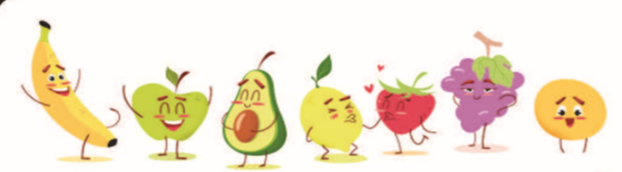 1974MondayTuesdayWednesdayThursday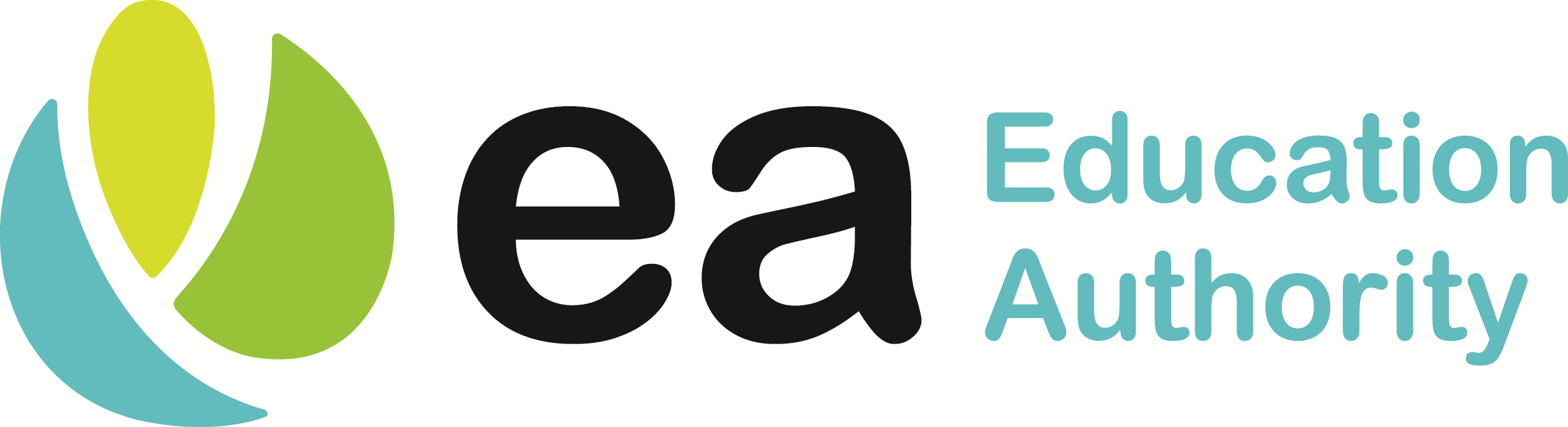 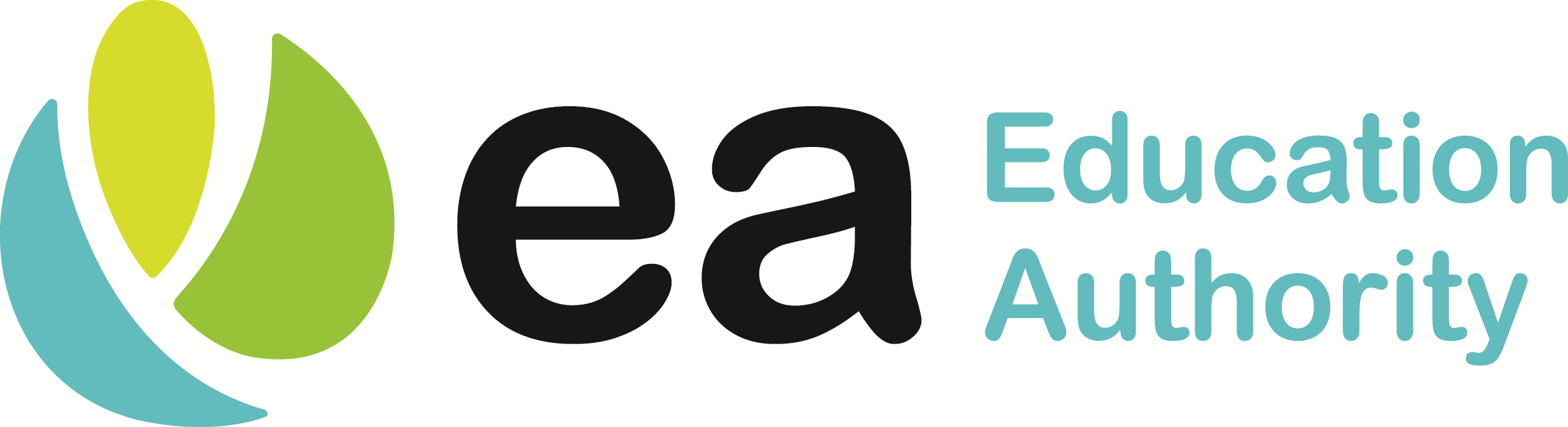 FridayWEEK 113th Feb13th Mar10th Apr8th May5th JuneSpaghetti Bolognaise & Homemade Garlic Bread Or  Ham & Cheese MeltGarden PeasSalad SelectionMashed PotatoHot Pasta Twists / GravySponge with Jam Topping & Custard Homemade Breaded Chicken Goujons & Dip Or Chicken WrapFresh Diced Carrots Salad SelectionMashed Potato Herb Diced PotatoesHot Pasta Twists / GravyJelly & Ice-Cream Slice with Orange Segments Breast of Chicken Curry with Boiled Rice & Naan Bread Or Oven Baked Breaded Fish FingersSweetcorn Cauliflower MornayMashed PotatoHot Pasta Twists / GravyFresh Fruit Or Fresh YoghurtRoast Breast of Chicken OrRoast Pork Traditional Stuffing Fresh Diced CarrotsBroccoli FloretsMashed PotatoDry Oven Roast PotatoHot Pasta Twists / GravyRice Krispie Square & CustardOven Baked Sausage OrPeppered Chicken Baked BeansGarden Peas Tossed SaladBaked PotatoChipsHot Pasta Twists / GravyIce-Cream Tub &Fruit Pieces WEEK 220th Feb20th Mar17th Apr15th May12th JuneHam & Cheese Pizza Or Chicken CrumbleGarden PeasTossed Salad Mashed PotatoHerb Diced PotatoesHot Pasta Twists / GravyFlakemeal Biscuit & Water Melon SliceBreast of Chicken Curry with Boiled Rice & Naan Bread OrSteak Burger Broccoli FloretsFresh Diced CarrotsMashed PotatoHot Pasta Twists / GravyMuffin & CustardItalian Pasta Bake & Homemade Garlic Bread  OrFresh Breaded Fish GoujonsBaked BeansSweetcorn / Garden Peas Mashed PotatoHot Pasta Twists / GravyJelly & Ice-Cream Slice OrFresh Fruit Roast Breast of Chicken Or Chicken Pasta BakeTraditional StuffingFresh Diced Carrots / ParsnipMashed PotatoDry Oven Roast PotatoHot Pasta Twists / GravyFruit Sponge & CustardHomemade Breaded Chicken Nuggets Or Beef LasagneSweetcornSalad SelectionMashed Potato ChipsHot Pasta Twists / GravyFrozen Yoghurt &Fruit PiecesWEEK 327th Feb27th Mar24th Apr22nd May19th JuneOven Baked Breaded Fish Fingers OrSavoury Mince Fresh Diced Carrots Garden PeasMashed PotatoHot Pasta Twists / GravyFresh Fruit OrFresh YoghurtBreast of Chicken Curry with Boiled Rice & Naan Bread Or Chicken Panini Sweetcorn Broccoli FloretsMashed PotatoHerb Diced PotatoesHot Pasta Twists / GravyJelly & Fruit PiecesHomemade Breaded Chicken Goujons & Dip OrCottage PieBaked BeansFresh Diced TurnipsSalad SelectionMashed PotatoHot Pasta Twists / GravyRice Pudding Or Fresh Yoghurt Or Fresh Fruit Oven Baked Gammon OrChicken & Pasta BakeTraditional StuffingFresh Baton Carrots Cauliflower MornayMashed PotatoDry Oven Roast PotatoHot Pasta Twists / GravyGinger Biscuit & CustardOven Baked Sausages OrMacaroni CheeseGarden PeasColeslawBaked Potato ChipsHot Pasta Twists / GravyIce-Cream & Fruit PiecesWEEK 46th Mar3rd Apr1st May29th May26th JuneSteak Burger Or Stuffed Bacon RollBaked BeansSweetcornBroccoli FloretsMashed PotatoHot Pasta Twists / GravyFresh Fruit OrFresh Yoghurt Pasta Bolognaise & Homemade Garlic Bread OrFresh Breaded Fish Goujons Fresh Baton CarrotsSalad Selection / Parsley SauceMashed PotatoHerb Diced Potatoes Hot Pasta Twists / Gravy Eton Mess (Meringue, Fruit & Yoghurt)Breast of Chicken Curry with Boiled Rice & Naan Bread Or Oven Baked SausageGarden PeasSalad SelectionMashed PotatoHot Pasta Twists / GravyFresh Fruit Salad JellyRoast Breast of Chicken Or  Flaked Salmon WrapTraditional StuffingBroccoli FloretsTossed Green SaladMashed PotatoDry Oven Roast PotatoHot Pasta Twists / GravyChocolate Brownie & CustardHomemade Margherita PizzaOr Marinated Chicken & Veg Stir Fry with NoodlesSweetcorn Salad Selection Mashed PotatoChipsHot Pasta Twists / GravyIce-Cream & Fruit Pieces